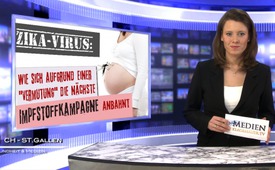 Zika Virus : How on basis of a 'presumption' the next vaccine campaign is initated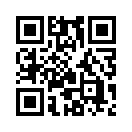 On the 1st of February 2016 the World Health Organization WHO, declared a global emergency due to the Zika Virus. With this the WHO has the power to demand that countries outside of the epi-demic affected area must initiate measures in order to hinder the epidemic-pathogen from spreading. So far especially Brazil, and other South American countries belong to the so-called epidemic area. In the meantime the virus has also been diagnosed in several European countries and in North America...On the 1st of February 2016 the World Health Organization WHO, declared a global emergency due to the Zika Virus. With this the WHO has the power to demand that countries outside of the epi-demic affected area must initiate measures in order to hinder the epidemic-pathogen from spreading. So far especially Brazil, and other South American countries belong to the so-called epidemic area. In the meantime the virus has also been diagnosed in several European countries and in North America. 
But, one thing after the other: The Zika Virus is supposedly spread through a type of mosquito. According to the Swiss national health ministry, the BAG, an infection with the Zika Virus is harm-lessly without symptoms in 80% of the cases. In the remaining 20% of the cases, symptoms similar to with influenza may manifest themselves, such as light fever, skin rash, headache, joint or muscle pain - all of which is normally not deadly.  To summarize: a Zika infection is harmless. 
In spite of this the Zika Virus got into the media headlines when it apparently suddenly spread in Spring of 2015 in Brazil and was suspected of causing microcephaly in unborn babies.  
Babies suffering from microcephaly have an extremely small skull and as a result an especially  small brain. Often they are mentally handicapped and suffer from neurological disorders due to un-derdeveloped brains. In severe cases the malformed babies die shortly after birth or in the womb.
Since October 2015, the number of babies suffering this skull deformity has risen rapidly as Swiss Broadcasting, SRF, reported on January 31st. In Brazil there are 4180 suspected cases and 268 con-firmed cases. In six cases it could supposedly be confirmed that the women had been previously infected with the Zika Virus. 
The director of the WHO, Margaret Chan claimed that there is a time and regional correlation be-tween the Zika Virus and the microcephaly cases. However she admitted, at the same time, that there is still no scientific evidence.  
How then is the suspicion justified that the Zika Virus could be the cause for these increasing cases of microcephaly in Brazil? 
Angelika Müller the director of the Initiative EFI: parents for more information on vaccines, and medical journalist Hans U. P. Tolzin, looked closer into these questions. In an article from February 1st, 2016 they explain that there is minimal evidence. These are the conclusions: 
1) The Zika Virus is supposedly transmitted by the so-called Yellow fever mosquito as with the Yellow fever virus. If this were true, then the areas of origin must be for the most part overlapping and correlating. The opposite is true though: while the microcephaly cases are essentially in the North-east regions of Brazil, Yellow fever is mainly occurring in nearly all the other regions. 
2) Also pointing to the Zika Virus not being the cause, is the fact that up until now there is no knowledge or documentation of such damages. And this, although the Zika Virus has been known already for 70 years. 
3) Even the US disease control authority - the CDC, admit on their web-site that the Zika symtoms are generally mild and only rarely result in hospital or clinic stays.    

Müller and Tolzin point to another possible cause for the skull malformations in Brazil: 
The Brazilian microcephaly cases began in May, 2015. Notably, the Brazilian Health Ministry an-nounced already in October 2014, that it would begin then to initiate vaccination of pregnant women against Tetanus, Diphtheria and Whooping cough also called Pertussis (Tdap). Women were vaccinated with a vaccine called Boostrix, from the British manufacturer GlaxoSmithKline, which Brazil is licensed to produced.
According to Müller and Tolzin, it is not known how this vaccination of pregnant women effects the unborn babies. In German expert’s information it literally says, specifically: “There are no clini-cal tests involving administration of Boostrix to pregnant women available. Boostrix should there-fore only be administered during pregnancy, if this is absolutely necessary and the possible benefits outweigh the risks for the fetus.”
After further detailed research, Müller and Tolzin came to the conclusion - I quote: “The main sus-pect for the deformation of thousands of newborns in Brazil is very likely primarily Boostrix.”

At this time Kla.tv can not evaluate this conclusion. But, one thing seems to be certain - experience teaches us: The global emergency called by the WHO on February 1st will lead to billions of tax-payers dollars being pumped uselessly into medicine and vaccine research. With the following list of health emergencies proclaimed by the WHO the same thing happened: 
- in 2014 with the spreading of Polio
- in August of 2014 because of Ebola in West Africa
- in 2009 due to the alleged Swine-flu. 
Remember how this occurred with the Swine Flu in 2009: the WHO announced a world-wide pan-demic status. Due to this every country was forced to buy expensive vaccines for enormous amounts of taxpayer’s money. The pharmaceutical industry made huge profits. Kla.tv reported to the background information on the Swine Flu and Ebola in a number of broadcasts (www.kla.tv/4574, www.kla.tv/4380, www.kla.tv/4700, www.kla.tv/4606, etc.)

Evidently the current panicmongering concerning the Zika Virus, should not only distract us from the probable vaccination damages caused by Boostrix, but also introduce the next large-scale vac-cination campaign. Up until now there was no vaccine against Zika - obviously - as it was catago-rized as harmless. Nevertheless SRF announced already on Saturday the 31st of January, I quote: “US President Barak Obama and his Brazilian colleague President Dilma Rousseff, agreed in a tel-ephone call on Saturday, that a top-ranking group of experts should quickly develop a vaccine against Zika.” Kla.tv will keep you informed on the topic. See you next time!from dd.Sources:http://www.srf.ch/news/international/zika-virus-who-erklaert-globalen-notstand

http://www.srf.ch/news/international/zika-virus-breitet-sich-in-kolumbien-explosionsartig-aushttp://www.srf.ch/news/international/brasilien-kaempft-gegen-das-zika-virus

http://info.kopp-verlag.de/medizin-und-gesundheit/was-aerzte-ihnen-nicht-erzaehlen/angelika-mueller-und-hans-u-p-tolzin/zika-panikmache-aus-dem-contergan-skandal-nichts-gelernt.html


Verweis auf schon ausgestrahlte Sendungen auf K-TV

Die Ebola-Epidemie und die Rolle der WHO? http://www.kla.tv/3927

Ebola – soll eine weltweite Epidemie ausgerufen werden? http://www.kla.tv/3935

Ebola, BSE, Vogelgrippe, Schweinegrippe – WHO- und mediengemacht? http://www.kla.tv/4456

Ebola-Virus – Fakt oder Fake? http://www.kla.tv/4489This may interest you as well:---Kla.TV – The other news ... free – independent – uncensored ...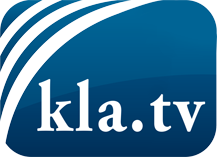 what the media should not keep silent about ...Little heard – by the people, for the people! ...regular News at www.kla.tv/enStay tuned – it’s worth it!Free subscription to our e-mail newsletter here: www.kla.tv/abo-enSecurity advice:Unfortunately countervoices are being censored and suppressed more and more. As long as we don't report according to the ideology and interests of the corporate media, we are constantly at risk, that pretexts will be found to shut down or harm Kla.TV.So join an internet-independent network today! Click here: www.kla.tv/vernetzung&lang=enLicence:    Creative Commons License with Attribution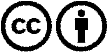 Spreading and reproducing is endorsed if Kla.TV if reference is made to source. No content may be presented out of context.
The use by state-funded institutions is prohibited without written permission from Kla.TV. Infraction will be legally prosecuted.